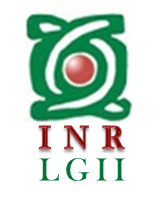                                                                                                                                                                             _______/_____/______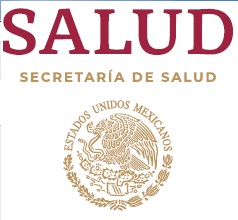                                     DESAYUNO                             COMIDA                            CENA                                       DIA      MES     AÑO                                                                                                                                          TIPO DE DIETA: ______________________________     COMPLEMENTO:                                                                                                                 TIPO Y CANTIDAD  NO. DE PISO:                         SERVICIO:                                                    NO. DE CAMA: _____________________  NOMBRE DEL PACIENTE:                                                                                        FECHA DE NACIMIENTO:           MOTIVO:_________________________________________________________________________________                        DIETISTA SOLICITANTE                                                                               ENFERMERA RECIBE                            NOMBRE Y FIRMA                                                                                      NOMBRE Y FIRMA                                                                                                                                                                                   _______/_____/______                                             DESAYUNO                     COMIDA                          CENA                                              DIA     MES    AÑO                                                                                                             TIPO DE DIETA:______________________________     COMPLEMENTO:                                                                                                                 TIPO Y CANTIDAD  NO. DE PISO:                         SERVICIO:                                                    NO. DE CAMA: _____________________  NOMBRE DEL PACIENTE:                                                                                         FECHA DE NACIMIENTO:           MOTIVO:_________________________________________________________________________________                        DIETISTA SOLICITANTE                                                                               ENFERMERA RECIBE                          NOMBRE Y FIRMA                                                                                      NOMBRE Y FIRMA